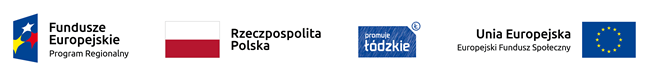 Projekt nr RPLD.11.03.01-10-0048/19, pn. ” Nowy wymiar kształcenia zawodowego 
w Centrum Kształcenia Zawodowego w Łęczycy” 
współfinansowany ze środków Europejskiego Funduszu Społecznego 
w ramach Regionalnego Programu Operacyjnego Województwa Łódzkiego na lata 2014-2020ZMIENIONY HARMONOGRAM ZAJĘĆ W RAMACH KURSU edycja IZadanie 2. Kurs wymiany oponGrupa IIZmiana harmonogramu nastąpiła ze względu na odbywające się w marcu praktyki zawodowe uczestników projektu. Zajęcia będą odbywały się w pracowni nr 4 Centrum Kształcenia Zawodowego w Łęczycy.L.p.DataZajęciaLiczba godzinProwadzący zajęcia1.23.10.202013:00-15:253Piesik Jarosław2.05.02.202113:00-15:253Piesik Jarosław3.12.02.202113:00-15:253Piesik Jarosław4.19.02.202113:00-15:253Piesik Jarosław5.26.02.202113:00-15:253Piesik Jarosław6.09.04.202113:00-15:253Piesik Jarosław7.16.04.202113:00-15:253Piesik Jarosław8.23.04.202113:00-15:253Piesik Jarosław9.30.04.202113:00-17:556Piesik JarosławRAZEM30